Информацияо результатах экспертно-аналитического мероприятия«Проведение оперативного (текущего) анализа исполнения и контроля за организацией исполнения бюджета муниципального образования «Дондуковское сельское поселение» в текущем финансовом году» за 1 полугодие 2022 годаст.Гиагинская                                                                         16 августа  2022 годаАнализ исполнения и контроля за организацией исполнения бюджета муниципального образования «Дондуковское сельское поселение» за 1 квартал 2022 года подготовлен Контрольно-счетной палатой муниципального образования «Дондуковское сельское поселение» в соответствии с Положением «О Контрольно-счетной палате муниципального образования «Дондуковское сельское поселение» от 28.10.2021 г. № 500, Стандартом внешнего муниципального финансового контроля Контрольно-счетной палаты МО «Гиагинский район» СФК -15 «Проведение оперативного (текущего) анализа исполнения и контроля за организацией исполнения местного бюджета в текущем финансовом году», утвержденного  Решением коллегии Контрольно-счетной палаты муниципального образования «Гиагинский район» от 21 марта 2022 года № 1, приказом председателя Палаты от 19.07.2022 № 16.Целью оперативного контроля исполнения бюджета является анализ исполнения бюджета муниципального образования «Дондуковское сельское поселение» за 1 полугодие 2022 года, выявление отклонений и недостатков и подготовка предложений по их устранению.Анализ составлен на основании информации об основных показателях исполнения бюджета на 01.07.2022 года предоставленной муниципальным образованием «Дондуковское сельское поселение».Общая характеристика исполнения бюджета муниципального образования «Дондуковское сельское поселение» за 1 полугодие 2022 года.Бюджет муниципального образования «Дондуковское сельское поселение» утвержден Решением Совета народных депутатов муниципального образования «Дондуковское сельское поселение» от 28.12.2021 года  № 19 «О бюджете муниципального образования «Дондуковское сельское поселение» на 2022 год и на плановый период 2023 и 2024 годов» на 2022 год по доходам в сумме 19920,9 тыс. руб. (в том числе безвозмездные поступления – 4606,6 тыс. руб.), по расходам – 19920,9 тыс. руб.. За 1 полугодие 2022 года уточненные назначения составили: по доходам – 21400,4 тыс. руб. (в том числе безвозмездные поступления – 5519,0 тыс. руб.), по расходам – 23109,4 тыс. руб., с дефицитом – 1709,0 тыс. руб.Исполнение бюджета за 1 полугодие 2022 года представлено в таблице     № 1:                                                                                   Таблица № 1 (тыс. руб.)Исполнение бюджета за 1 полугодие 2022 года по доходам составило 13900,9 тыс. руб., или 65 % от уточненного годового плана на 2022 год. По сравнению с аналогичным периодом 2021 года доходы бюджета увеличились на 3879,1 тыс. руб., или на 38,7%.Налоговые и неналоговые доходы за 1 полугодие 2022 года поступили в сумме 9314,2 тыс. руб., или 58,6 % к годовому плану. По сравнению с 1 полугодием 2021 года налоговые и неналоговые доходы увеличились на 2235,0 тыс. руб., или на 31,6 %.Безвозмездные поступления в бюджет муниципального образования «Дондуковское сельское поселение» за 1 полугодие текущего года составили 4586,7 тыс. руб., или 83,1 % от годовых назначений, что на 1664,1 тыс. руб. больше, чем за аналогичный период прошлого года. Расходная часть за 1 полугодие 2022 года исполнена в размере 12449,5 тыс. руб., или 53,9 % от утвержденного годового плана. По сравнению с аналогичным периодом 2021 года расходы бюджета увеличились на 3714,6 тыс. руб., или на 42,5 %.Фактически бюджет муниципального образования «Дондуковское сельское поселение» за 1 полугодие 2022 года исполнен с превышением доходов над расходами в сумме 1451,4 тыс. руб.Исполнение доходной части бюджета муниципального образования «Дондуковское сельское поселение».Налоговые и неналоговые доходы бюджета муниципального образования «Дондуковское сельское поселение» за 1 полугодие 2022 года составили 9314,2 тыс. руб., или 58,6 % к уточненному годовому бюджету и 131,6 % к фактическому исполнению за аналогичный период 2021 года.Наиболее значимыми поступлениями в бюджет муниципального образования в структуре налоговых и неналоговых доходов являются:*налоги на имущество – 28,8 %;*налоги на совокупный доход – 26%;*налоги на товары – 20,1 %;*налог на доходы физических лиц – 19,5 %;Основные показатели исполнения доходной части бюджета за 1 полугодие 2022 года представлены в таблице № 2:                                                                                   Таблица № 2 (тыс. руб.)Налоговых доходов за 1 полугодие 2022 года поступило в бюджет муниципального образования «Дондуковское сельское поселение» 8801,5 тыс. руб., или 59,6% от уточненных годовых назначений (14757,3 тыс. руб.), что на 2437,8 тыс. руб. больше, чем за аналогичный период прошлого года. В доходной части бюджета муниципального образования «Дондуковское сельское поселение» значительную роль занимает налог на доходы физических лиц (НДФЛ), поступления по которому за 1 полугодие 2022 года составили 4628,2 тыс. руб., или 39,3 % от уточненных плановых назначений, что на 157,2 тыс. руб. больше, чем за 1 полугодие 2021 года. Увеличение поступлений составило 109,5 %.Поступления по налогам на товары (работы, услуги), реализуемые на территории российской Федерации за 1 полугодие текущего года составили 1874,7 тыс. руб., что составляет 64,7 % от уточненных бюджетных назначений, что на 400,4 тыс. руб. больше, чем за 1 полугодие 2021 года. Прирост поступлений составил 27,2 %.За 1 полугодие 2022 года в бюджет муниципального образования поступило налогов на совокупный доход 2418,0 тыс. руб. Уточненный годовой прогноз поступления за 1 полугодие 2022 года выполнен на 71,3 %, что на 335,8 тыс. руб. меньше, чем за 1 полугодие 2021 года. Снижение поступлений составило 12,2 %.В отчетном периоде в бюджет муниципального образования поступления по налогам на имущество составили 2684,5 тыс. руб., что составило к бюджетному назначению на 2022 год 70,1 %. В сравнении с показателями за 1 полугодие 2021 года поступления по данному налогу увеличилось на 2217,9 тыс. руб. Поступление увеличилось в 5,6 раз относительно показателей 2021 года.Таким образом, в целом, за 1 полугодие 2022 года произошло увеличение поступлений по налоговым доходам к уровню аналогичного периода предыдущего года на 38,3 %.Неналоговых доходов за 1 полугодие 2022 года поступило в бюджет муниципального образования «Дондуковское сельское поселение» 512,7 тыс. руб., или 46 % от уточненных годовых назначений (1124,1 тыс. руб.), что на 202,8 тыс. руб. меньше, чем за аналогичный период прошлого года. Доходы от использования имущества находящегося в муниципальной собственности за 1 полугодие 2022 года составили 0,1 тыс. руб.Поступление доходов от оказания платных услуг т компенсации затрат государства за 1 полугодие 2022 года в бюджет муниципального образования составило 506,6 тыс. руб., или 63,3 % от уточненных годовых назначений (800,0 тыс.руб.) , что на 51,4 тыс.руб. меньше поступлений 2021 года. Поступление от штрафов составило 6,0 тыс.руб., что на 4,4 тыс. руб. больше поступлений за аналогичный период 2021 года.Таким образом, в целом, за 1 полугодие 2022 года произошло уменьшение поступлений по неналоговым доходам к уровню аналогичного периода предыдущего года на 28,3 %.Безвозмездные поступления в бюджет муниципального образования «Дондуковское сельское поселение» за 1 полугодие 2022 года составили 4586,7 тыс. руб., или 83,1 % от уточненных годовых назначений (5519,0 тыс. руб.), что на 1644,1 руб. или на 55,9 % больше, чем за аналогичный период прошлого года. Структура безвозмездных поступлений сложилась следующим образом:* Дотации - 648,5 тыс.руб.;* Субсидии - 3798,6 тыс.руб.;* Субвенции – 139,7 тыс. руб.,Таким образом, из вышеизложенного следует, что по сравнению с 1 полугодием 2021 года объем доходов бюджета муниципального образования «Дондуковское сельское поселение» за 1 полугодие 2022 года увеличился на 38,7 %. Объем поступлений в бюджет по налоговым и неналоговым доходам увеличился на 31,6 %, объем безвозмездных поступлений увеличился на 55,9 %.Исполнение доходной части бюджета муниципального образования отражено в приложении № 1 к информации.   Исполнение расходной части бюджета муниципального образования «Дондуковское сельское поселение».За 1 полугодие 2022 года расходная часть муниципального бюджета исполнена в сумме 12449,5 тыс. руб. при уточненном годовом бюджетном назначении 23109,4 тыс. руб., или 53,9 % от плана.В целом, за 1 полугодие 2022 года, финансовые ресурсы бюджета муниципального образования по функциональной классификации расходов распределились следующим образом:- общегосударственные вопросы – 43,9 %;- национальная оборона - 37,3%;- национальная безопасность и правоохранительная деятельность – 34,2 %;- национальная экономика – 57,4 %;- жилищно-коммунальное хозяйство – 66,1 %;- культура, кинематография - 10,6%;- социальная политика – 49,5 %;- физическая культура и спорт - 15,5%;- межбюджетные трансферты общего характера – 100 %.Основные показатели исполнения бюджета за 1 полугодие 2021 года по расходам представлены в таблице № 3:                                                                                   Таблица № 3 (тыс. руб.)По разделу 0100 «Общегосударственные вопросы» бюджетные назначения за 1 полугодие 2022 года исполнены в сумме 4294,8 тыс. руб., или на 43,9 % от утвержденных годовых ассигнований (9792,9 тыс. руб.), что на 126,4 тыс. руб. меньше, чем за 1 полугодие 2021 года. Уменьшение составило 2,9 %.Исполнение расходов бюджета муниципального образования по подразделам характеризуется следующими данными:                                                                                                     (тыс. руб.) По подразделу 0200 «Национальная оборона» бюджетные назначения за 1 полугодие исполнены в сумме 91,8 тыс.руб. или 37,3 %, что на 25,9 тыс.руб. меньше в сравнении с 2021 годом.                                                                                                           (тыс. руб.)По разделу 0300 «Национальная безопасность и правоохранительная деятельность» бюджетом муниципального образования на 2022 год предусмотрены расходы в размере 200,0 тыс. руб. Фактически исполнение составило 68,4 тыс. руб., или 34,2 % от бюджетных ассигнований, предусмотренных на 2022 год.Исполнение расходов бюджета муниципального образования по подразделам характеризуется следующими данными:                                                                                                          (тыс. руб.)По разделу 0400 «Национальная экономика» запланированы расходы в сумме 3916,5 тыс. руб., исполнено 2249,5 тыс. руб., или 57,4 % от годовых бюджетных назначений, что на 227,6 тыс. руб. меньше, чем за 1 полугодие 2021 года. Уменьшение составил 9,2 %.Исполнение расходов бюджета муниципального образования по подразделам характеризуется следующими данными:                                                                                                          (тыс. руб.)По разделу 0500 «Жилищно-коммунальное хозяйство» бюджетные назначения за 1 полугодие 2022 года исполнены в сумме 5393,3 тыс. руб., или 66,1 % от утвержденного годового плана (8164,7 тыс. руб.), или на 4123,1 тыс. руб. больше, чем за аналогичный период прошлого года. Прирост составил 424,6 %.Исполнение расходов бюджета муниципального образования по подразделам характеризуется следующими данными:                                                                                                          (тыс. руб.)По разделу 0800 «Культура, кинематография» за 1 полугодие 2022 года бюджетные назначения исполнены в сумме 15,9 тыс.руб. или 10,6%. За аналогичный период 2021 года исполнение составило  51,0 тыс. руб., что на 35,1 тыс.руб. или на 68,8% больше чем в 2022 году.Исполнение расходов бюджета муниципального образования по подразделам характеризуется следующими данными:                                                                                                         (тыс. руб.)По разделу 1000 «Социальная политика» за 1 полугодие 2022 года бюджетные назначения исполнены в сумме 214,4 тыс. руб., или 49,5 % от объема ассигнований, утвержденных на год (433,4 тыс. руб.), что на 65,6 тыс. руб. меньше, чем за 1 полугодие 2021 года. Уменьшение  составило 23,4%.Исполнение расходов бюджета муниципального образования по подразделам характеризуется следующими данными:                                                                                                          (тыс. руб.)По разделу 1100 «Физическая культура и спорт» бюджетные назначения исполнены в сумме 15,5 тыс.руб. или 15,5%, что на 34,1 тыс.руб. меньше исполнения за аналогичный период 2021 года. Исполнение расходов бюджета муниципального образования по подразделам характеризуется следующими данными:                                                                                                                                                                       (тыс. руб.)По разделу 1400 «Межбюджетные трансферты общего характера бюджетам бюджетной системы Российской Федерации» (подраздел 1403 «Прочие межбюджетные трансферты общего характера») бюджетом муниципального образования на 2022 год предусмотрены расходы в размере 105,8 тыс. руб. Исполнение составило 105,8 руб. или 100%, что больше исполнения  аналогичный период предыдущего года на 46,9 тыс.руб. или на 79,5%.Расходы муниципального бюджета «Дондуковское сельское поселение» за 1 полугодие 2022 года в разрезе разделов и подразделов от утвержденных годовых назначений исполнены непропорционально.На более высоком уровне исполнены расходы по разделам:«Межбюджетные трансферты общего характера бюджетам бюджетной системы Российской Федерации» - 100 %;«Жилищно-коммунальное хозяйство» - 66,1 %;«Национальная экономика» - 57,4 %;   «Социальная политика» - 49,5 %; «Общегосударственные вопросы» - 43,9 %; «Национальная оборона» - 37,3 %;«Национальная безопасность и правоохранительная деятельность» - 34,2 %.На низком уровне исполнены расходы по следующим разделам:«Культура, кинематография» - 10,6 %;«Физическая культура и спорт» - 15,5 %.В целом, расходы за 1 полугодие 2022 года бюджета муниципального образования «Дондуковское сельское поселение» по сравнению с 1 полугодием 2021 года увеличились на 42,5 %.Исполнение расходной части бюджета муниципального образования отражено в приложении № 2 к информации.   Резервный фонд.Решением Совета народных депутатов муниципального образования «Дондуковское сельское поселение» № 19 от 28.12.2021 «О бюджете муниципального образования «Дондуковское сельское поселение» на 2022 год и на плановый период 2023 и 2024 годов» резервный фонд был утвержден в объеме 100,0 тыс. руб.  В 1 полугодие 2022 года изменения в Решение не вносились.Согласно отчету об использовании средств резервного фонда Дондуковского сельского поселения за 1 полугодие 2022 года расходы не производились.5.  Исполнение бюджета по муниципальным программамИсполнение расходных обязательств бюджета Дондуковского сельского поселения, осуществляется в рамках реализации муниципальных программ.Программные расходы на 1 полугодие 2022 года составили 42,8% (5324,5 тыс.руб.) от общего объема произведенных расходов бюджета (12449,5 тыс. рублей).Непрограммные расходы бюджета составили 7125,0 тыс. рублей или 57,2% от общего объема произведенных расходов.Анализ исполнения муниципальных программ Дондуковского сельского  поселения за 1 полугодие 2022 года представлен ниже в таблице:тыс. руб.		Исполнение муниципальных программ за 1 полугодие 2022 года сложилось в диапазоне от 3,6% до 95,2%.  В течении отчетного периода высокое исполнение составило по следующим программам: «Формирование современной городской среды» - 95,2%, «Регулирование земельно-имущественных отношений» - 72,2%, «Благоустройство территории муниципального образования «Дондуковское сельское поселение»  - 69,9%, «Социальная политика» - 49,5%, «Обеспечение первичных мер пожарной безопасности» - 34,2%, «Комплексное развитие систем коммунальной инфраструктуры» - 32,3%.На более низком уровне исполнены или не исполнены следующие муниципальные программы: «Развитие физической культуры и спорта» -15,5%, «Развитие культуры» - 14,1%,  «Памятные и юбилейные даты» - 3,6%, «Энергосбережение и повышение энергетической эффективности» - 0%,  «Развитие сельской территории МО "Дондуковское сельское поселение» - 0%, «Профилактика правонарушений, терроризма, экстремизма, и противодействие незаконному обороту наркотических средств на территории МО "Дондуковское сельское поселение» - 0%, «Повышение безопасности дорожного движения» - 0%.6. ВыводыВ 1 полугодие 2022 года в бюджет МО «Дондуковское сельское поселение» поступили доходы в объеме 13900,9 тыс. руб. или 65 % от утвержденного показателя.По группе «Налоговые и неналоговые доходы» поступления составили 9314,2 тыс. руб. или 58,6 % от утвержденного показателя.По группе «Безвозмездные поступления» доходы составили 4586,7 тыс. руб.  или 83,1 % от утвержденного показателя.По сравнению с соответствующим периодом прошлого года объем поступивших доходов увеличился на 3874,1 тыс. руб. или на 38,7 %.Доля налоговых и неналоговых доходов составила 67 % в общей сумме поступивших доходов, доля безвозмездных поступлений - 33 %.Расходы бюджета МО «Дондуковское сельское поселение» составили 12449,5 тыс. руб. или 53,9 % от утвержденного показателя.По сравнению с соответствующим периодом прошлого года объем расходов увеличился на 3714,6 тыс. руб. или на 42,5 %. В структуре произведенных в отчетном периоде расходов бюджета поселения наибольший процент исполнения по разделам «Межбюджетные трансферты общего характера бюджетам бюджетной системы Российской Федерации» - 100%, «Жилищно-коммунальное хозяйство» 66,1% «Национальная экономика» - 57,4%,   «Социальная политика» - 49,5%.  8. Предложения (рекомендации):Направить заключение Контрольно-счетной палаты в Совет народных депутатов МО «Дондуковское сельское поселение» и главе МО «Дондуковское сельское поселение» с предложениями: 	- исполнителям муниципальных программ, реализуемых за счет бюджета МО «Дондуковское сельское поселение» принять меры по своевременному исполнению мероприятий, запланированных муниципальными программами;	-  продолжить  работу по сокращению непрограммых расходов бюджета МО «Дондуковское сельское поселение».Председатель Контрольно – счетной палатымуниципального образования МО «Гиагинский район»                                                         Е.В.ШагундоковаГлавный инспекторКонтрольно – счетной палатыМО «Гиагинский район»                                                            С.А.СтацюковаРЕСПУБЛИКА АДЫГЕЯКонтрольно-счетная палатаМуниципального образования«Гиагинский район»385600, ст.Гиагинская, ул.Кооперативная,35,тел./факс (87779) 3-09-30https://кспмогиагра.рф e-mail:kspgiag@mail.ru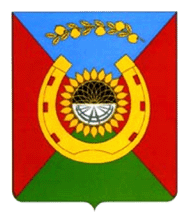 АДЫГЭ РЕСПУБЛИКЭМКIЭМуниципальнэ образованиеу«Джэджэ районым»УплъэлIун-лъытэнхэмкIэ и палат385600, ст.Джаджэр, ул.Кооперативнэр, 35, тел./факс (87779) 3-09-30https://кспмогиагра.рф e-mail:kspgiag@mail.ruНаименование статейУтвержд.бюджет на 2022 год (уточненный)Исполне-ние за 1 полугодие 2022 года% испол-нения к уточнен-ному бюджетуИсполне-ние за 1 полугодие 2021 годаОтклоне-ния   гр. 3–5123456Всего доходов, в т. ч.21400,413900,96510021,83879,1- налоговые и неналоговые доходы15881,49314,27079,22235,0- безвозмездные поступления5519,04586,72942,61644,1Всего расходов23109,412449,553,98734,93714,6Дефицит (профицит) бюджета-1709,01451,41286,9Наименование статейУтвержд. бюджет на 2022годИсполне-ние за 1 полугодие2022 года% испол-нения к уточнен-ному бюджетуИсполне-ние за 1 полугодие 2021 годаОтклоне-ния гр.3 – гр.5123456Доходы, всего21400,413900,96510021,83879,1в т.ч.Безвозмездные поступления5519,04596,783,12942,61644,1Налоговые и неналоговые доходы15881,49314,258,67079,22235,0в т.ч.Налоговые доходы, в т.ч.14757,38801,559,66363,72437,8- налог на доходы физических лиц4628,21819,039,31661,8157,2- налоги на товары (работы, услуги), реализуемые на тер-ритории РФ2897,41874,764,71474,3400,4- налоги на сово-купный доход3389,72418,071,32753,8-335,8- налоги на имущество3827,02684,570,1466,62217,9- государственная пошлина15,05,436,07,2-1,8Неналоговые доходы, в т.ч.1124,1512,746715,5-202,8- доходы от использования иму-щества находящегося в государственной и муниципальной собственности00,100,1- доходы от оказания платных услуг и компенсации затрат государства800,0506,663,3558,0-51,4- штрафы, санкции, возмещение ущерба3,06,02001,64,4- прочие неналоговые доходы321,100155,9-155,9Наименование статейУточненныйбюджет на 2022 годИсполнение за 1 полугодие 2022 года% испол-нения к уточнен-ному бюджетуИсполне-ние за 1 полугодие 2021 годаОтклонения гр.3 – гр.5123456Всего расходов, в т. ч.23109,412449,553,98734,93714,6-общегосударственные вопросы9792,94294,843,94221,2-126,4- национальная оборона246,391,837,3117,7-25,9-национальная безопасность и правоохранительная деятельность200,068,434,29,259,2-национальная экономика3916,52249,557,42477,1-227,6-жилищно-комму-нальное хозяйство8164,75393,366,11270,24123,1-образование-культура, кинема-тография150,015,910,651,0-35,1-социальная политика433,2214,449,5280,0-65,6-физическая культура и спорт100,015,515,549,6-34,1-обслуживание государственного и муниципального долгамежбюджетные трансферты общего характера105,8105,810059,046,9Наименование подразделовУточненный бюджет на 2022 годИсполнение за 1 полугодие 2022 года% исполнения к уточненному бюджету0102 «Функционирование высшего должностного лица субъекта РФ и муниципального образования»1132,0453,840,10104 «Функционирование Прави-тельства РФ, высших исполнительных органов государственной власти субъектов РФ, местных администраций»6443,82818,243,70107 «Обеспечение проведения выборов и референдумов»10,00,00,00111 «Резервные фонды»100,00,00,00113 «Другие общегосударственные вопросы»2107,11022,848,5Наименование подразделовУточненный бюджет на 2022 годИсполнение за 1 полугодие 2022 года% испол-нения к уточненному бюджету0203 «Мобилизационная и вневойсковая подготовка»246,391,837,3Наименование подразделовУточненный бюджет на 2022 годИсполнение за 1 полугодие 2022 года% исполнения к уточненному бюджету0310 «Защита населения и территории от чрезвычайных ситуаций природного и техногенного характера, пожарная безопасность»200,068,434,2Наименование подразделовУточненный бюджет на 2022 годИсполнение за 1 полугодие 2022 года% исполнения к уточненному бюджету0409 «Дорожное хозяйство» (дорожные фонды)3616,52032,856,20412 «Другие вопросы в области национальной экономики»300,0216,772,2Наименование подразделовУточненный бюджет на 2022 годИсполнение за 1 полугодие 2022 года% исполнения к уточненному бюджету0501 «Жилищное хозяйство»0502 «Коммунальное хозяйство»807,0258,4320503 «Благоустройство»7357,75134,969,8Наименование подразделовУточненный бюджет на 2022 годИсполнение за 1 полугодие 2022 года% испол-нения к уточненному бюджету 0801 «Культура»150,015,910,6Наименование подразделовУточненный бюджет на 2022  годИсполнение за 1 полугодие 2022 года% испол-нения к уточненному бюджету1001 «Пенсионное обеспечение»433,2214,449,5Наименование подразделовУточненный бюджет на 2022 годИсполнение за 1 полугодие 2022 года% исполнения к уточненному бюджету1101 «Физическая культура»100,015,515,5№ п\пНаименование программУточненный план на 01.07.2022 годаИсполнение за 1 полугодие 2022 года% исполн. к уточн. плану1.Муниципальная программа «Благоустройство территории муниципального образования «Дондуковское сельское поселение»  1900,01328,369,92.Муниципальная программа муниципального образования "Дондуковское сельское поселение" "Обеспечение первичных мер пожарной безопасности"200,068,434,23.Муниципальная программа «Развитие культуры» 100,014,114,14.Муниципальная программа «Повышение безопасности дорожного движения» 10,0005.Муниципальная программа "Развитие физической культуры и спорта" 100,015,515,56.Муниципальная программа "Комплексное развитие систем коммунальной инфраструктуры" 800,0258,432,37.Муниципальная программа "Профилактика правонарушений, терроризма, экстремизма, и противодействие незаконному обороту наркотических средств на территории МО "Дондуковское сельское поселение" 15,0008.Муниципальная программа "Социальная политика" 433,2214,449,59.Муниципальная программа "Энергосбережение и повышение энергетической эффективности"31,00010.Муниципальная программа "Развитие сельской территории МО "Дондуковское сельское поселение"7,00011.Муниципальная программа "Формирование современной городской среды"3367,03206,995,212.Муниципальная программа "Памятные и юбилейные даты"50,01,83,613.Муниципальная программа «Регулирование земельно-имущественных отношений»300,0216,772,2Удельный вес в бюджете31,642,8ИТОГО по МП:7313,25324,5Непрограммные расходы15796,27125,0ВСЕГО:23109,412449,5